Beyond the Matrix ReportIt has been a phenomenal week.  The Spring Equinox was not only celebrated, it was activated in a very special way on Wednesday just after dawn in Sedona, Arizona.  22 of the mightiest star children on Earth hiked up the trail to Bell Rock, acclaimed by many to be the root chakra of planet Earth.  When we arrived, the air was still, and a few clouds hung in the sky surrounding the small plateau on which we stood in a circle.  Crystal bowl masters, led by Saryon Michael, supplied the resonant frequency for our voices as we sung before and after our intentional effort to take the year of Light to the next level of brightness.  It was done with reverence and power and respect for the Earth.  I will tell you that the mighty 22 set in motion a wave that will circle the world and cause the very pillars of hell to shake.  We delivered a love so powerful that a few moment later, without prompting of any kind, a friend of mine, who is a listener to my radio program, texted me from Dallas, Texas.  She said, “I don’t know what you are doing right now, but I just got a feeling of very powerful love.  Keep it up.”You felt it too.  It was sent to the world for a reason.  The masters of darkness know the principles I teach in the Remembering the Future Project are true.  They utilize them every day when they bathe you in their propaganda 24 hours a day from the media.  The truth is that God created this process, so we could expand the universe.  It has been stolen by the dark powers and is now being used against the universe to collapse it back into the darkness from which it came.You know, and I know that it was designed and is energized by us to become light beyond limits.  So, here we have the two forces’ darkness and light.  Our purpose for ushering in the Equinox of the Year of Light with the mighty 22 is to call to action the other star children who are here.  We already refuse to resonate with the message of hatred and oppression.  We already don’t feel at home in that environment.  We already know that we came from far away to Earth for the metamorphosis of Earth into a new planet of light.  Face it.  You know I am speaking the truth when I say it.  Perhaps you came here anciently to build the edifices that survived the Union of the Polarity, which merged the two Earths into the vibrant child of life upon which we currently live.  Maybe you remember some of those lives cutting and laying stone.  Maybe you feel your heart throb when you visit these ancient sites like a memory is urging its way through your DNA to the surface to remind you of who you really are.Perhaps you are a new arrival here, come from across the Galaxy to add your soul energy to the birth of a new Earth.  Maybe you were attracted to the greatest show in the universe, the planet with the most forms of life for a million light years in any direction.  Maybe you are a star midwife, arrived to add light to the occasion.Know this.  You are the plan.  The mission is your choice.  I am urging you to participate and not just observe this event.  The dark lord has sent his best here to die for him.  These souls did not come here by choice.  They didn’t arrive the way you did, under the authority of God and through the well of souls.  They came another way.  But, like you, when their mortal body dies here, they are born again here.  They look human, but they are not.  You may think they can be saved or converted, but they cannot.  Enoch taught us one irrefutable truth.  There are unauthorized souls here on this planet, and they cannot be redeemed, because they were brought here by Lucifer.  Over the millennia, they have come against us, driving us to war with them.  When we commit war, we harm our souls.  This is exactly their purpose for being here.  They enjoy killing, raping, and oppressing us.  They are trying to convince us to do this of our own free will, and they have convinced many to do just that.  The mighty 22 star children on Bell Rock last Wednesday offered a hand to those who will take it.  We offered to lift humankind out of the darkness that is flooding the Earth.  We offered a beacon of light to those nearly drowning in the darkness of propaganda and the hopelessness of slavery to a government that seeks to own the very breath from their lungs.We are dedicated to preserving freedom and liberty, and we pray that humankind will move Beyond the Matrix constructed by the dark lord to hide us from our true glory.  We few chose to be there.  We paid the price to be there.  We give freely our love to you and pray that will not reject it.  Take up the armor we have given you.  Protect yourselves from the media and the education system, and the courts, and the lawmakers who have fashioned themselves into rulers.  Get ready for the light, because it is about to get very bright.Let’s crank it up.  Meet in Las Vegas from the 18th through the 21st of April, and we will show you how.The Battle for SpeechThe hallmark of freedom and liberty is the right to speak one’s mind.  It was recognized by the Founding Fathers so well, that it was made the first amendment.  Obviously, there are places where safety concerns may apply where panic or calls for violence may be inappropriate and risk innocent lives.  But the main theater for speech has always been the halls of academia.  That is, until the education system surrendered to the war against speech.  You see, the globalists Syndicate has a strategy that involves four battle fronts to drive freedom and liberty from the planet, once and for all.  I do mean for all.The first thing about war that you must understand is that there are only two ways a war ends.  The first is for one side to surrender.  They must give up the position and agree to stop pursuing their mission.  The Axis powers surrendered to end World War Two.  The Confederacy surrendered after the American Civil War.  The second, is through victory.  That is to say, the opponent never gives up and never surrenders, but they are wiped from the planet of living things.  They are all killed.  Their economy is destroyed, their water is poisoned, their men are all killed.  They cannot fight anymore.  Victory.Why would anyone fight until the last man?  Why would anyone declare that if they cannot pursue their dream, they would rather die?  Ideas.  But ideas cannot exist in the collection of minds of humankind without speech.  We are not a particularly telepathic race, after all.  We write, speak or sing words to transfer ideas from one person to another in the purest form we can.  So when the globalist Syndicate began its most modern form of war to capture the souls of mankind, it formed four strategies in our Republic to achieve victory.  Because they knew free Americans would never surrender.  They knew we would fight to the last man to keep from losing our right to speech.They tactfully monopolized the funding of all film, television, radio, and printed periodicals.  They hire their soldiers and technicians to scrub every last syllable of free speech from all media.  They produced movies with subtlety at first.  You see, that which we abhor, we soon tolerate, and then finally embrace.  The Syndicate has one goal, remember.  Not many.  One goal.  They wish to capture the souls of mankind.  Death does not work.  You just return again in another physical body with even stronger resolve, because you are eternal beings having mortal experience.They moved into the courtrooms to begin a carefully engineered system of precedents to write law through legal decisions.  They began case by case, victory by victory, writing law books as they proceeded to form a foundation of law that would allow them to rule the world.  As much as the Republic declared they would be a nation of laws, equally applied, the legal system was carefully manipulated to allow the Syndicate to rule by law.  They would apply the law to corral the people, while staying outside the fences themselves.  The laws applied to the people, but not to the rulers.They moved into government.  When they could not win elections, they took positions inside the agencies, departments, bureaus, and administrations to write laws that would remove our freedoms and our liberties.  They wrote laws to stop us from moving freely about the country.  They wrote laws to take our money and prevent us from accessing money.  They took our lands, our water, and our privacy away through laws they wrote without our consent.  When they could win elections, as soon as they sat in the official chair, they immediately began practicing unrighteous dominion over the people.  They cheated to stay in power forever, working solely for the Syndicate against the will of the people they called to represent.Finally they moved their soldiers into academia.  They write rules that allowed them to secure tenure, so they could not be removed from their positions.  They gave themselves enormous incomes, amassed trillions of dollars in real estate that they then rented to the students who were paying to attend their schools.  They formed powerful political lobbies to make sure they could not be stopped from their agenda by anyone.  But, it was their agenda that was most effective.  Students paid to sit in their classrooms to hear their propaganda every single day.  Word by word, exam by exam, the students were trained to be soldiers in the Syndicate’s army of darkness.  They were taught Socialism, homosexuality, and conformity with their message of surrender.  Anyone who stood up to speak freely was expelled, barred from entry, or destroyed.  The entire concept of ideas was monopolized by the Syndicate.  The war is being engaged by Americans on all these fronts.  We have been losing that war for many years.  We have been making some progress in our fight to remain free.  We won a major battle on November 8th, 2016th against the Syndicate.  It was only a battle, but the declaration of war against the Syndicate was resounding.  “This is not a peaceful transfer of power from one party to another.  This is the transfer of power from Washington DC back to the American people.”We have won a couple of battles in the courts with now two Supreme Court justices appointed.  We know that the Constitution is safe.  Of course, the Syndicate is artificially supporting the life of a dead Justice to keep President Trump from appointing a third, but the facts remains that he will appoint at least two more Justices in the next 6 years, protecting the courts from the Syndicate for another 30-40 years.We have made some progress in the media business with the tsunami of alternate radio programs like this one.  Thousands of podcasts and live programming from patriots all over the country have circumvented the monopoly held by the Syndicate.  Numerous attempts to censor or stop us have failed, because our followers are many and they want to remain free.  This week, the President made some progress in the area of academia with a new Executive Order.  President Donald Trump signed an executive order promoting free speech on university campuses on Wednesday at the White House in front of conservative student activists.“Today, we are delivering a clear message to the professors and power structures trying to suppress, to keep young Americans and all Americans from challenging ridged far left ideology,” Trump said. “People who are confident in their beliefs cannot censor others.”The executive order signed by the president requires universities to certify that they support free speech on campus in order to receive federal research grants.“Taxpayer dollars should not subsidize anti-First amendment institutions, and that’s exactly what they are,” Trump said. “Universities that want taxpayer dollars should promote free speech, not silence free speech.”The president said that the $35 billion in federal government research grants would only be given to colleges that could certify their support of free speech and the open exchange of ideas.“If a college or a university does not allow you to speak, we will not give them money, it’s very simple,” Trump said.He welcomed three student activists on stage to speak, following news of their public fights against university bureaucrats who tried to silence them.“Under the guise of speech codes and safe spaces and trigger warnings, these universities have tried to restrict free thought, impose total conformity and shut down the voices of great young Americans like those here today,” Trump said. “All of that changes starting right now.”Students for Life’s Ellen Whitman spoke about her fight with her college after administrators tried to block her from installing an exhibit of crosses representing the lives lost because of abortion.  Turning Point USA chapter President Katie Mullen, a student at the University of Nebraska-Lincoln who was harassed and bullied by administrators for running a conservative booth, also spoke.Polly Olsen, a student at Northeast Wisconsin Technical College, sued after administrators tried to restrict her from handing out “Jesus Loves You” Valentines inspired by scripture.“It’s really the core of America’s freedom and without freedom of speech, we don’t have America anymore,” Olsen said. “And so I challenge America to learn to love one another as Christ did on the cross for each one of us and to speak your differences, it’s ok, we’re in a country of freedom.”Perhaps, we have had a few small battles go in our favor, but it is only because of the brave and talented people who step forward to lay down their lives for freedom.  Freedom is not free.  It must be clawed from the grips of dark lords who seek to crush it forever by patriots who give everything to see it preserved.  Now, the universities will feel the pain.  They are going to lose billions in funding, and they are going to lose their monopoly on the concept of ideas being shared between people freely.  I maintain that once people are presented the two positions; freedom and slavery, that they will choose freedom.  It is truly a great day for America.  Thank you Mr. President.Here is how it might apply:Students at Georgia Southern University were confronted by school staff and campus police last week while recruiting members for the Turning Point USA student group on campus. Staff told the conservative students that they needed to “fill out paperwork” in order to exercise free speech at the public university, and then proceeded to call the police when the students did not leave the public grounds.An administrator at Georgia Southern University (GSU) told students that they needed to “fill out paperwork” in order to exercise free speech within the confines of the school’s designated “free speech zone,” a specific area on campus that school claims is approved for exercising free speech, as long as the space is reserved in advance.The students, who were recruiting members for their Turning Point USA (TPUSA) chapter, decided not to leave an outdoor area on campus after GSU staff had requested for them to do so, resulting in the police being called as a last-ditch effort to force the students to comply with the school’s perplexing demand.The apparent intimidation tactic, however, was futile, as the TPUSA students filmed their interaction with the officers, who admitted on video that they could not legally arrest the students for exercising free speech at the publicly-funded university, as seen in a report by Campus Reform.“I don’t know of any laws you’re breaking,” said one officer, who said he was called by the university to ask the students to leave school property.“If we do not leave, will we get arrested?” one individual can be heard asking a police officer.“No,” responded one officer.“Well, now, you will be judicially referred,” added the officer.“What does that mean?” inquired a student.“That means you’ll go in front of the Dean of Students for violating Georgia Southern policy,” responded the officer, suggesting that while the police cannot punish students for exercising their free speech rights on public grounds, the university can.“They’re telling me you’re breaking policies, school policies,” added the officer, “But if you’re asking me about laws, which is mainly what I do here, I don’t know of any laws you’re breaking.”The interaction begins at time-code 9:00 in the video.Before the police were called, a school administrator told the students that they needed to fill out paperwork to request a reservation, even if they wanted to recruit within the bizarre “free speech zone,” a process that the administrator said would “probably” take “two to three days,” but advised students to fill the request out “two weeks out in advance.”When the TPUSA students did not leave the area, student employees of the university were sent outside and tasked with convincing the conservative students to disperse, resulting in another bizarre conversation that was recorded on video, which can be heard starting at time-code 4:45 in the video.“I know you said it’s their First Amendment right, I’m taking a constitutional law class right now, there are limitations to it,” said a GSU student employee.“We’ll move over there [to the designated ‘free speech zone’],” said one individual.“You’ve gotta reserve that spot too,” reacted the student employee.“Here’s the issue though, we’re on public grounds, so this is a free speech zone, right?”“No, this isn’t really public.”“It gets public funding.”“True, that doesn’t make it a public zone.”The police were called shortly after the exchange between the students and GSU student staff members.“I think this should be an example for the rest of the colleges in the country that this is a real problem,” said TPUSA Campus Coordinator Jackson Carter, “This is part of the bigger issue that’s happening on college campuses — I know there are problems at places like UC Berkeley, but even at a school in Georgia, the problem is still there.”“There’s a lot of promotion of mainly left-leaning ideologies, and the discouraging of anything that’s relatively conservative,” added Carter.We weren’t told why the university decided it was appropriate to call the police on its students. a GSU spokesperson said that as the university “reviews the matter” from last week, “additional training on school policies, including free expression and the First Amendment, will be provided.”“Georgia Southern University students, faculty, and staff are free to express their views, individually or in organized groups, orally, by sign or exhibit, on any topic, in all parts of campus,” elaborated the GSU spokesperson added that groups are “asked to reserve space in designated public forum areas on campus.”“This is done to avoid simultaneous or competing assemblies and demonstrations,” added the spokesperson, “Our policy on Freedom of Expression sets forth these principles and the University’s dedication to upholding the First Amendment.”The Deep State WarIf you read my book, Charm of Favor, you will now know of the Balkanization of the Pentagon.  It’s a word that means that the once unified mission of the Pentagon was divided into smaller States of opposition by an outside force.  That force is the Syndicate.  Oh, make no mistake.  They cannot beat our military.  They don’t have to.  They simply joined it.  When I speak of the military, I do not speak of men with stripes on their shoulders.  I speak of men with birds stars.  The promotion system inside the military occurs two ways.  You can enlist and begin the journey of promotion up through the ranks to Major.  Once you reach the rank of Major you must progress or leave.  There are two ways of leaving; demotion or retirement.  The other way to achieve rank is to attend the academies.  The Air Force Academy, Annapolis, or West Point hold the keys to the kingdom.  If you graduate from one of these schools, you are ensured a clear path to Lt. Colonel (the light bird) and on through to the stars.  The highest rank is four stars, which are usually earned through major campaigns of war, but not anymore.  We have not fought major wars in a long time, so stars are added through a complex and rigid system of politics.  Yes, politics.  The Syndicate knows that the commander in Chief holds the authority to choose the men who will serve with the power of the stars.  If he does not like a leader, he can remove him at will.  If he likes a leader, then he can promote him at will.  Presidents for 18 years removed leaders who supported America, and promoted leaders who served the Syndicate.  In the Marvel comic world, this would be the same as Hydra.  Of course, Hydra could not enlist such loyalty without a supernatural power at the head.  And, you are very correct in surmising that the Syndicate could not enlist such loyalty without a supernatural leader as well.  Men will go insane and do practically anything for gold, but they will not commit mass genocide or rape and kill a child with glee in order to receive the authority to wear those stars.  Not without a supernatural power rewarding them for their oath during the ritual.  And if you should at any moment hate yourself for what you have done, you are immediately invited to kill yourself and finally surrender your soul to darkness forever.  Now, you know why so many hundreds of people have killed themselves while they slaughter others.  Or why they die in service to the Syndicate.Well, now I am vindicated.Retired U.S. Army Lt. Gen. Sean MacFarland was at an event in Washington this week to discuss his experience training Iraqi and Syrian militaries. But he ended up delivering a warning for the U.S. military: “Identity politics is a cancer.”It was a surprising comment given that retired generals typically do not weigh in on politics, but also since the topic of his discussion, hosted by the right-leaning American Enterprise Institute, was “Building Better Arab Forces.”During the discussion, MacFarland spoke of navigating cultural and religious differences in trying to rebuild an Iraqi military in the wake of the Islamic State in Iraq and Syria (ISIS)’s offensive in 2014.But during the Q and A portion of the discussion, he was asked by an audience member to weigh in on how politics and polarization of the country was affecting the U.S. military.MacFarland replied:My last job in the Army — I was the deputy commander for Training and Doctrine Command, so all the recruiting, and all the initial entry training was under Training and Doctrine Command, and it is something that we do focus on. We call it ‘soldierization.’ We assimilate people into the Army, and teach them what it’s like to be part of a cohesive whole.And many people come from — well soldiers come from all walks of life and we bring them all together, and it’s remarkable that after basic training or their initial training, how acculturated they become. I mean we used to talk about the melting pot in schools in America. I don’t know if we still do anymore. My guess is we don’t.And I mean I just heard a statistic recently that about 80 percent of American kids consider themselves as just plain old Americans before they enter high school, and about two-thirds of them about halfway through college become hyphenated-Americans.We remove those hyphens in the Army, in the military. You know, ‘You’re a soldier, next question.’ You know, we all wear the same patch on our right shoulder — the American flag. And that’s what it’s all about.And that’s a process that most armies do not go really through. You probably don’t have to go through it in some armies where everybody is mono-linguistic, mono-ethnic, or whatever, you know, Finland, or someplace like that. But in the United States we do. They should go through it in Arab armies, but they don’t. And that’s a significant difference.Is it getting harder in the U.S. military to assimilate everybody and get everybody on the same — playing for the same team? Yea, it is. Identity politics is a cancer. And an army is a reflection of its society. And we have seen what Balkanization looks like. I’ve been in the Balkans multiple times and in Afghanistan and Iraq. And it’s a dangerous path that we’ve moving along, and eventually it’s going to become too hard for us to fix in the military.Another Attempt by the DNC to Destroy the RepublicBased on an article by Tara Ross“As Maine goes, so goes Vermont.”That’s what Franklin D. Roosevelt’s campaign manager famously joked in 1936 after Roosevelt, a Democrat, won re-election as president in a massive landslide.It was a catchy line, oft-repeated—but it was also a joke. It referenced Maine’s long-standing reputation at the time for accurately predicting presidential elections based on its own governor’s races, which had given rise to the widely used phrase “As Maine goes, so goes the nation.”Vermont may have voted the same way as Maine, but no one really thought Vermont would blindly follow Maine’s lead and trust it to do the right thing.  Unfortunately, that’s exactly what many on the left are proposing should happen. An anti-Electoral College effort working its way through state legislatures would ensure that some states would never be allowed to think for themselves.The National Popular Vote Interstate Compact would require signatory states to award their presidential electors to the winner of the national popular vote—regardless of which candidate won within their own borders.This plan is gaining support on the left. Just this week, Sen. Elizabeth Warren, D-Mass., announced at a CNN town hall event that she supports abolishing the Electoral College. Rep. Alexandria Ocasio-Cortez, D-N.Y., has also openly opposed the Electoral College, calling it “a shadow of slavery’s power.” (She’s completely wrong about that.)Twelve states plus the District of Columbia (with a combined total of 181 electors) have already agreed to the National Popular Vote Interstate Compact. That number includes Colorado, which just joined the effort on March 15. Two additional states—New Mexico and Delaware—are gubernatorial signatures away from joining the effort.The compact would go into effect when 270 electors—enough to win the presidency—are committed to its terms.At its heart, the National Popular Vote proposal is as strange as expecting Vermont to concede its votes to Maine. The organization claims that voters across America should be able to dictate who Delaware electors cast their Electoral College votes for—even if Delaware voters vehemently oppose the candidate who won the popular vote.How odd. Would Delaware allow Texas voters to select its two senators? Would such an abdication of responsibility even be legal? Could California voters choose New Mexico’s governor? Would it be permissible for Florida voters to cast ballots for all statewide officers in Colorado? What if Delaware’s U.S. senators were somehow bound to vote on the border wall exactly as Texas’ senators do?These examples are ridiculous, but no more so than the National Popular Vote compact. Votes cast in California should have no bearing on how Delaware’s electors vote. Those individuals hold statewide office in Delaware. Their single constitutional duty—and their public trust—is to represent their own state in the presidential election.Worse yet, the compact could even force Delaware to award its electoral votes to a presidential candidate who doesn’t qualify for the ballot in Delaware. Each state, after all, has its own rules for ballot qualification.What if a candidate chose to ignore small states like Delaware and purposefully catered to other regions like the South or the West? Under the compact, Delaware would have to award its own electors to such a candidate if he or she wins the national popular vote, even after ignoring the interests of Delaware.Why should Texas and California voters get to boss Delaware around like that? No one would dream of allowing it in any other statewide election.The answer, of course, is that National Popular Vote supporters are desperate. They want to eliminate the Electoral College, but they know they cannot meet the supermajority requirements in the Article V constitutional amendment process. They hope to get their way—albeit, indirectly at first. In honest moments, they also concede their real goal: They believe that a formal amendment eliminating the Electoral College would be the logical consequence of the compact.“We’re just trying to get past the initial inertia,” John Koza, the founder of National Popular Vote, told a reporter in 2008.How far the country has fallen. In 1787, Delaware never would have considered such a meek submission to the preferences of large state voters.“I do not, gentlemen, trust you,” Delaware Delegate Gunning Bedford memorably blasted at the large-state delegates during the Constitutional Convention. “If you possess the power, the abuse of it could not be checked; and what then would prevent you from exercising it to our destruction?”He’d surely be puzzled to find that Delaware legislators today have turned that principle on its head: They now meekly follow and trust, hoping that “As California goes, so goes Delaware” will work out well.It won’t.Globalist Syndicate Online Monopoly Meddled in ElectionYou want Russian collusion?  That was nothing compared with the globalist Syndicate meddling with the election.  New research from psychologist and search engine expert Dr. Robert Epstein shows that biased Google searches had a measurable impact on the 2018 midterm elections, pushing tens of thousands of votes towards the Democrat candidates in three key congressional races, and potentially millions more in races across the country.The study, from Epstein and a team at the American Institute for Behavioral Research and Technology (AIBRT), analyzed Google searches related to three highly competitive congressional races in Southern California. In all three races, the Democrat won — and Epstein’s research suggests that Google search bias may have tipped them over the edge.The research follows a previous study conducted in 2016 which showed that biased Google results pushed votes to Hillary Clinton in the presidential election. Democrats and Google executives have disputed these findings.Epstein says that in the days leading up to the 2018 midterms, he was able to preserve “more than 47,000 election-related searches on Google, Bing, and Yahoo, along with the nearly 400,000 web pages to which the search results linked.”Analysis of this data showed a clear pro-Democrat bias in election-related Google search results as compared to competing search engines. Users performing Google searches related to the three congressional races the study focused on were significantly more likely to see pro-Democrat stories and links at the top of their results.As Epstein’s previous studies have shown, this can have a huge impact on the decisions of undecided voters, who often assume that their search results are unbiased. Epstein has called this the Search Engine Manipulation Effect (SEME).According to Epstein’s study, at least 35,455 undecided voters in the three districts may have been persuaded to vote for a Democrat candidate because of slanted Google search results. Considering that each vote gained by a Democrat is potentially a vote lost by a Republican, this means more than 70,910 votes may have been lost by Republicans in the three districts due to Google bias. In one of these districts, CA 45, the Democrat margin of victory was just over 12,000 votes.The total Democrat win margin across all three districts was 71,337, meaning that bias Google searches could account for the vast majority of Democrat votes. Extrapolated to elections around the country, Epstein says that bias Google results could have influenced 4.6 million undecided voters to support Democrat candidates.Moreover, Epstein’s findings are based on modest assumptions, such as the assumption that voters conduct one election-related search per week. According to Epstein, marketing research shows that people typically conduct 4-5 searches per day, not one per week. In other words, the true impact of biased search results could be much higher.Epstein’s study may also understate the level of liberal bias in Google search results, due to its use of a 2017 study from Harvard’s Berkman Klein Center to rank sources by their bias. The study assigns conservative sources like Breitbart News a far higher bias rating than ostensibly centrist but in fact highly liberal sources like the New York Times. The study also gives online encyclopedia Wikipedia a non-liberal bias rating, despite the fact that its most controversial pages are typically hijacked by its cabal of left-wing editors to push partisan liberal narratives.As the Los Angeles Times notes, Epstein is not a Republican and publicly supported Hillary Clinton in 2016. Nevertheless, Democrats and liberals continue to ignore or doubt his findings. House Judiciary Committee chairman Rep. Jerry Nadler (D-NY) has repeatedly called claims of big tech bias a “conspiracy theory,” as have other congressional Democrats. And left-wing academics interviewed by the Los Angeles Times also heaped doubt on Epstein’s work.Dr. Robert Epstein is featured in the 2018 documentary The Creepy Line, which was produced by Breitbart News editor-at-large Peter Schweizer and explores the bias amongst the Masters of the Universe in Silicon Valley.Breitbart News continues to expose left-wing bias at Google. Recent reports reveal that company managers have told employees that the tech giant must stop “fake news” because “that’s how Trump won,” that Google-owned YouTube adjusted its algorithms to push pro-life content off its top search results, and that the company’s own internal researchers describe the company’s changes in policy since 2016 as a “shift towards censorship.”Abortion Lobby Takes Another Financial HitEvery year, the American government sends $500 million to Planned Parenthood.  Every year, Planned Parenthood sends $56 million to the DNC and $0 to the RNC.  That does not even count the State money that is sent to Planned Parenthood.  That money does three things.It pays for the mass genocide of the poor and minorities.  It pays the campaign expenses of the DNC.  It makes every single taxpayer culpable in the murder of millions of babies, whether they support abortion or not.Some State are taking action, and the new Federal judges that our President has put in place are making the right decisions for life.  Earlier this month, the Sixth Circuit Court of Appeals overturned a lower court ruling and upheld a 2016 Ohio law that rerouted approximately $1.3 million in state funding from abortion facilities (like Planned Parenthood) to Federally Qualified Health Centers (FQHCs). As Live Action News previously reported, “… Planned Parenthood… successfully managed to get an injunction blocking the law, with U.S. District Judge Michael Barrett ruling that stripping the abortion giant of its taxpayer funding would cause ‘irreparable injury.'” The Sixth Circuit disagreed, with Judge Jeffrey Sutton writing, “Private organizations do not have a constitutional right to obtain governmental funding to support their activities. The state… has no obligation to pay for a woman’s abortion. Case after case establishes that a government may refuse to subsidize abortion services.”Now, Ohio has followed through with its original plan and has defunded Planned Parenthood and other abortion organizations in the state. The Associated Press reports that the Ohio Department of Health “notified recipients and contractors Thursday that it will end that funding within a month to comply with the law, unless the court delays the effect of its ruling as Planned Parenthood requested.”While Planned Parenthood continues to claim that it is one of the most important healthcare providers for women in the United States, the facts and figures prove otherwise. In truth, its patient load has decreased significantly over the past decade (700,000 patients lost since 2006), and its legitimate health care services (like cancer screenings) continue to plummet. In addition, as abortions nationally continue to drop, Planned Parenthood’s abortion numbers have increased year over year — it currently holds 35% of the national market share for abortions (it committed more than 330,000, according to the most recent annual report). The abortion corporation has also been caught in numerous overbilling and fraud scandals, has been caught aiding and abetting sex traffickers and abusers, has lied to women about abortion risks and fetal development, and has been secretly videotaped revealing how its employees alter abortion procedures to obtain the most intact organs from aborted children for resale to third parties.Taxpayers overwhelmingly do not support paying for abortions and want more restrictions on abortion. In 2017, President Trump signed a bill allowing states to defund abortion organizations like Planned Parenthood. In addition, a new Title X family planning rule change spells out that there must be a “clear financial and physical separation between Title X funded projects and programs or facilities where abortion is a method of family planning,” which means that unless Planned Parenthood complies with the changes, it stands to lose $60 million in federal funding.The New Zealand PlanIf you read my book Charm of Favor, you would know that the globalist Syndicate utilizes mass shootings of innocent people as a tactic to convince communities of free people to surrender their right to bear arms. It is a social campaign of shame and political pressure that has been used by tyrants for hundreds of years to stop a nation from rebelling against tyranny.  Right now, the American anti-gunners are applauding the latest mass shooting in New Zealand. They’re thrilled the globalist Syndicate was able to produce the perfect knee-jerk reaction to last week’s mass shooting that left 49 people dead.  The staged and premeditated shooting was massively political in nature by targeting Muslims with shooters who were actually not Muslims.Many are asking why those anti-gun proposals can’t come to American shores, ostensibly to prevent future mass shootings.  Although, the banning of Democrats from owning guns would have stopped 96% of all mass shootings ever recorded in America.Well, there are a few reasons why they can’t, but there’s one really big one.Section 3. of the New Zealand Order (effectively clarifying legislation for New Zealand’s 1983 Arms Act) rules that most semi-automatic firearms are now to be regarded as “military-style weapons.” The order declares that illegal firearms will now include:A semi-automatic firearm that is capable of being used in combination with a detachable magazine (other than one designed to hold 22 caliber or less rimfire cartridges) that is capable of holding more than 5 cartridges [and] a semi-automatic firearm that is a shotgun and that is capable of being used in combination with a detachable magazine that is capable of holding more than 5 cartridges.Five cartridges means five rounds. And “a semi-automatic firearm that is capable of being used in combination with a detachable magazine,” means the vast majority of handguns relied upon by Americans to protect their families and homes.This is the key issue. Such a ban in America would explicitly conflict with the Supreme Court’s ruling in the most relevant Second Amendment case, District of Colombia v. Heller. And don’t take my word for it — read Antonin Scalia’s rationale for why most semi-automatic handguns used to defend American homes are constitutionally protected: “There are many reasons that a citizen may prefer a handgun for home defense: It is easier to store in a location that is readily accessible in an emergency; it cannot easily be redirected or wrestled away by an attacker; it is easier to use for those without the upper-body strength to lift and aim a long gun; it can be pointed at a burglar with one hand while the other hand dials the police. Whatever the reason, handguns are the most popular weapon chosen by Americans for self-defense in the home, and a complete prohibition of their use is invalid.”That’s a big issue.  That is the reason why the Founding fathers put the Amendment forbidding infringement on the right to protect yourself with a firearm SECOND, right behind the right to free speech.  A burglar is not there to take your free speech. He is there to take your stuff.  Only governments take away free speech, and you have the duty, according to the US Constitution, to stop them from doing that.By the way, the Court has refused to hear cases involving magazine capacity for a reason.  It is a slippery slope from infringing on the “style or performance” of a firearm to infringing on the right to bear arms.Laws don’t ban firearms capable of using a larger magazine. Words matter when it comes to laws, even in New Zealand. It seems that the use of the word “capable” means anything that can accept a larger magazine is soon to be forbidden.  That means ALL firearms that use a magazine will be targeted by the proposed law.  This would not apply to double-action revolvers, yet.  A law like this would also render almost all semi-automatic handguns as illegal, seeing as how pretty much all of them are capable of accepting a magazine of greater than five rounds.American anti-gunners are deceived, just like New Zealanders are deceived into thinking that mass shootings will disappear when they force law-abiding citizens to surrender their weapons.  They completely overlook the fact that if it was not for a good guy with a gun, the New Zealand mass shooting would have continued until the shooters ran out of ammunition.  This looked far less like a mass shooting, and much more like an act of war, perpetrated and organized for a specific reason.  There was a very strong opposition to Muslims taking over ChristChurch, New Zealand, but the government refused to listen. It sounds like anti-gunners found mercenaries willing to take matters into their own hands to attack Muslims while they were at church. The anti-Muslims got what they wanted, and the globalist Syndicate that runs the New Zealand government got what it wanted.  A good guy with a gun stopped the premeditated event short of a total massacre, but the effect was exactly what the legislators wanted.  The laws were already written.  All they needed was the actual shooting to fit their agenda.  If you will recall the facts, the Parkland High School mass shooting in Broward County, Florida was not hindered by the FBI or police in any way, because neither the fully warned FBI nor police did anything to prevent it.  In fact, they officially refused to stop it while it was happening. The shooting ended only after the shooter ran out of bullets and left the school.  Fake survivor, Hogg boy, got admitted to Harvard, and his team of opportunistic child actors were made rich beyond their dreams by the DNC for marketing their propaganda campaign.  There were costs to this fame and fortune; however, that go far beyond the government sponsored mass shooting in Parkland.  A genuine Parkland survivor, Sydney Aiello, 19, of Coconut Creek, took her own life with a self-inflicted gunshot, after suffering survivor’s syndrome; an all-too common cumulative result of PTSD. Sydney and Meadow Pollack, one of the 17 persons killed in the shooting at Marjory Stoneman Douglas High School, were close friends.  She was actually in school that day and saw the murders with her own eyes.  All I can say, is that I hope the Broward County Sheriff never sleeps again, and that Hogg boy sees Harvard degree dipped in Sydney’s blood.  For the record, Hogg boy ditched school that day.  His poor grades were overlooked by Harvard in exchange for his star power in promoting the Democrat anti-gun agenda.Our Sound: The Resonance of Human DNA If we could hear the body, delve into its rhythms and frequencies, what might it sound like? Would we recognize patterns pleasing to the ear… consider them beautiful…musical? Is our biology harmonically ordered in any way? And if so, so what? There are many ways to explore such questions, and one direct way is to access the frequencies of deoxyribonucleic acid (DNA), the primary carrier of genetic information for all living organisms.In 1988 the author, a composer, posed these questions to Dr. David Deamer, a cell biologist (now at UC Santa Cruz). Dr. Deamer is internationally known for his research on the origins of life. Some years before he had created very interesting music cassettes (DNA Suite and DNA Music) based on the mapping of sequences of bases in the double helix of DNA. He was intrigued and offered to help.One significant constraint with this project required that, rather than ‘mapping,’ or assigning arbitrary pitches to ‘hear’ patterns, the actual vibrational frequencies were to be collected directly from the molecular realm. These frequencies would then be arranged as ‘scales’ of tones, and used as the basis for musical composition. Two years later, on April, 1990, (Earthday) the cassette version of Sequencia was recorded, and in 1994 the CD with additional music was produced. Sequencia consists of three performances of original music – Eikos, Sequencia and Pataphysical Thymine – performed on traditional instruments plus electronic keyboard, based entirely on a tuning system derived from certain frequencies that occur naturally in DNA.Methods and Materials: The ScienceThere are about three billion base pairs in the DNA of each human cell. If they were strung out they would measure about three feet long. Yet each of these bases remains absolutely consistent in its chemical makeup. The four DNA bases, adenine, cytosine, guanine and thymine, consist each of carbon, hydrogen, oxygen and nitrogen.
There exists a variety of chemical structures, including C=O, N-H, C-H, O-H, and C-O whose bonds bend, stretch, and rock upon absorbing infrared light with a specific frequency related to the energy and strength of the bond and the mass of the nucleus of the atom. A tighter, smaller bond from, say, hydrogen, will absorb light with a higher wavenumber (number of waves per centimeter), and a higher ‘note’ in the infrared spectrum. (The original energy for these motions comes from the sun in the form of infrared radiation. Solar photons cause heating in the molecule as orbiting electrons jump to a higher energy state). The tuning system for Sequencia was derived directly from the laboratory chemistry of the four bases, and had nothing to do with a particular gene, or configuration of bases along a helix.The process of “collecting” frequencies from the bases of DNA begins with a spectrophotometer, a device about the size of a breadbox. In this instrument, infrared light with frequencies ranging from 600 to 3000 wavenumbers (in units of cm-1) is passed through the sample, in this case a base molecule of DNA. The bases of DNA and RNA have certain resonance frequencies related to the absorption of infrared light. This is a common property of all organic molecules, and in fact infrared spectra are used as a primary diagnostic characteristic in analyticalprocedures.As the light is passed through the sample, it is absorbed by the sample at specific frequencies and the instrument plots the absorption bands as a spectrum (Fig. 1), a process analogous to a glass chime sounding when it is struck. For example, the C-H (carbon-hydrogen) bond absorbs infrared light with a wavenumber of approximately 2900 cm-1.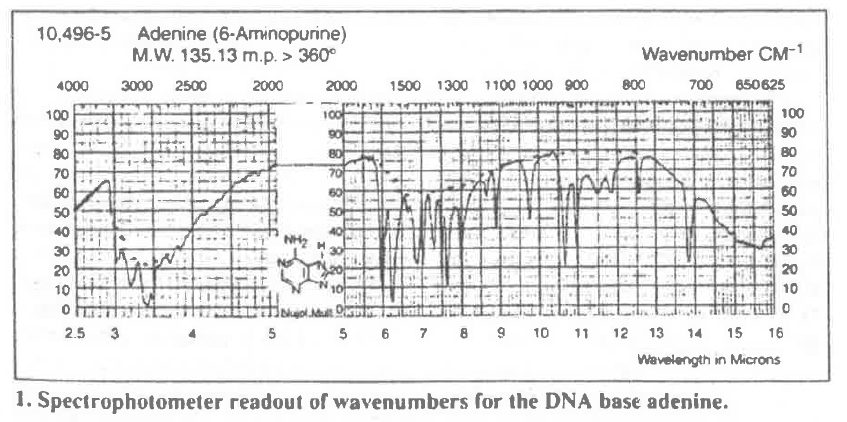 [Figure #1] (Spectrophotometer readouts of wavenumbers of the four DNA bases: adenine, guanine, thymine and cytosine).Once the wavenumber is known, the following equation is used to convert it to hertz (Hz):Frequency (Hz) = velocity (speed of light) x wavenumberIf the wavenumber is 2900 cm-1:F = 3 x 1010cm/s x 2900 cm-1 = 8.7 x 1013 HzThese gigantic hertz numbers are problematic in two ways. First, they are light frequencies, not sound. And second, they are too high to be heard, even if they were sound, since our ears can only register frequencies between 20 – 20,000 Hz. Below 20, vibrations are ‘felt’ rather than heard, and frequencies above 20,000 belong to ears more discerning than ours.The problem of getting the frequencies within hearing range can be solved by recognizing that any hertz number divided in half or doubled will produce its corresponding lower or upper octave, respectively, whether it be sound or light. Thus, 8.7 x 1013 Hz can be divided in half, again and again, to create lower and lower octaves. Finally we derive, after dividing 36 times, a workable frequency which, if it were sound, would fall within the range of hearing. Thus we would have for the example above 1266, which is a very comfortable frequency for the ear, corresponding to a (slightly sharp) D#.The question of ‘translating’ light into sound is more a philosophical one. Sound sped up can of course never be light, since the former depends upon molecules to push around while the second derives from electromagnetic radiation. One could argue that what is important here is not so much the medium but the ratios involved; the relationships between frequencies. The ears can detect about 10 octaves of sound, while the eyes can only perceive a little over one octave of light, or color. An octave in light is the same ratio as an octave in sound….2:1. A perfect fifth, or a relationship of 3:2 is the same proportion in light as in sound (and can be continued into the world of geometry, architecture, movements of the planets and so forth; anywhere there is a periodic or regular vibration). By discovering patterns of ratios in light, we are simply translating into a sound medium to “hear” what information they might contain and how they relate to each other. It could also be argued that both light and sound refer back to a common archetype which, as yet, is unknown to us, not unlike cousins who relate back to a common relative.Again, four base molecules were measured: adenine, cytosine, guanine and thymine. Each base molecule after being subjected to light yielded about 15 or 18 frequencies; 60 in all. Once this data was collected, it was iterized down into a hearing range and programmed into a Yamaha DX7 IID synthesizer which would create sound banks from any hertz numbers provided as input. A special electronic keyboard
was needed because the tunings that were derived were almost all microtones, or tones smaller than a normal half-step (for instance any c to c#) on a piano.The tuning system on ordinary keyboards is an artificial one, based on and adapted from the natural harmonic series. Around the time of J.S. Bach, equal temperament as a favored tuning system came into being to solve the problem of modulating through different keys. (Bach did not entirely welcome it. Its sound was inferior to the sweet concordances of just intonation). Equal temperament divides the keyboard octave into twelve equal parts, assigning a measurement of 1200 cents to the octave, with each half-step being 100 cents. Half-steps are of course fixed on the piano, but a violin could play a variety of c#s, anywhere from 50 cents to 99 cents away from the original C, and then 50 cents above the c#. These are defined as microtones, and are often considered harsh and out-of-tune to our Western ears, except for the wonderful ‘bent’ pitches found, for example, in Blues, Folk, and so on. Other cultures such as those of the Middle East, Asia and India have been creating music with microtonal scales for centuries.Using Editor Librarian and Vision software on a Macintosh computer, the DNA tunings were programmed in as microtonal “scales” for each base:Story: The ArtBefore describing what the tunings sounded like, it is of interest to address a rational for doing this at all. Pythagorus (6thC BC), who is credited with explaining musical harmonics to the Western world, is reputed to have described a stone as frozen music (1. Homage to Pythagoras). He knew nothing of physics but intuited that the mathematics of frequency which occur in processes such as planetary rotations, cycles of the seasons, right down to the atomic world of elemental matter, are not just lifeless pieces of data but reveal movements, rhythms, relationships and meanings which may be loosely translated as ‘stories.’ Stories in turn generate meanings and artistic expression. The word ‘mathema’
comes from the Old French ‘mathein’, “to be aware; to awaken.”The art, then, assists in ‘telling the story’ of the data. It is mythic as well as ‘mathic.’ There is a reasonable degree of certainty that deep within our molecular beings, beauty will show up as a central issue. It can be found in all other stellar, planetary and natural processes, in the growth of a flower or wanderings of a river; why not DNA? At another level, if the body recognized itself in sound, might this mean something in terms of health, or at the very least, inspire the imagination, and help to understand our adaptation to the environment, or to persistent stimuli? The process unfolds, but really, all we want to know is – will I Iike these sounds?Microtonal WorldA first hearing of these 60 pitches from infrared spectra was discouraging. The scales and clusters they created sounded so strange and alien that one despairs at first of ever creating a beautiful work of art, or making any coherent ‘sense’ out of them. An overall description might be “tight relationships… densely packed microtones, with curious leaps.”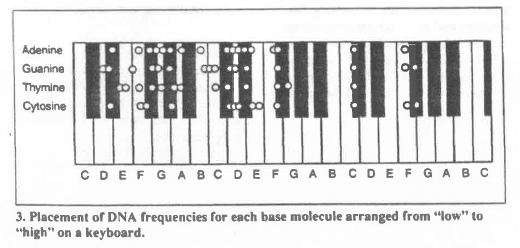 [Figure #3] (Placement of DNA frequencies for each base molecule arranged from ‘low’ to’ high’ on a keyboard)The four individual bases – adenine, cytosine, guanine and thymine – are very similar in terms of the ratio relationships, or the distances between the separate ‘pitches’ within each base. If they are configured like a musical scale, arranged
from lowest frequency to the highest, there is about a 2 and l/2 octave span for all four with a noticable gap, or distance, of a Major 6th/minor 7th in all bases. Intervals on the keyboard are named major and minor seconds, thirds, sixths, and sevenths, depending on how many steps they are away from the beginning note, or tonic. A Major 6th in the scale of C would be C to the sixth note, or A, above, and a minor 7th would be C to Bflat above. (To sing a minor 7th interval, begin Bernstein’s “There’s a Place For Us” from West Side Story. “There’s a….” = a minor 7th). In addition to major and minor intervals, we also recognize the Perfect fourth (C to F), the Perfect fifth (C to G) and the tritone (C to F#), the interval which cuts the scale perfectly in half.The smaller, microtonal intervals, or ratios, tend to rub against each other when heard, creating beats. Beats occur when two frequencies are extremely close together…within a few hertz of each other such as 254 and 257 Hz…two very
slightly different middle Cs. The frequencies will be heard as the same pitch, C, but slightly out-of-phase. The phasing results in occasional louder moments, or “wa-wa” beats, when they do phase together. To the ear this bears a striking resemblance to the quality of ‘aliveness.’……or organic movement found in any living process.As these microtones were played over and over on the synthesizer, some arrestingly beautiful combinations began to appear, but, what to do with them?Compositional ConsiderationsMicrotones present formidable complications for composers, not to mention performers.
First of all it is virtually impossible to play them on a normal keyboard. Microtonal scales can be mastered, with practice, by those performing on stringed instruments such as cellos and violins, who can play any pitch on their string, once they have found it. However, microtones are often too difficult for many ‘fixed pitched’ instruments such as clarinets and trumpets. The voice has the easiest time matching microtones. If a singer’s ear can hear it, s/he can produce it. And percussionists, of course, need not worry about them at all.In addition to difficulty of tone production, microtones play havoc with the idea of ‘key,’ or tonality. What one is working with is a clump of ‘random’ sounds with no seeming tone order or organization at all. However, something very interesting began to happen. After weeks and weeks of experimenting with different sound combinations on the synthesizer, a tonal center began to emerge. One pitch seemed to draw other pitches to it…to lend coherency to the mass. This pitch turned out to be a kind of a C#, common to all the bases:Adenine: 545.6 HzGuanine: 550Average Hz = 544.2Thymine: 543.4Cytosine: 537.8Most pianos are tuned to around 554 for C#. An acute ear would be able to discriminate between 554 and 544….an approximate 1/4 tone. It is important to emphasize that this discovery was cemented musically in the compositions first by the ear, and not by the data. The above numbers were only discovered later. If one looks at the pitch chart (Fig. 2) one can see that this C# is found in all four bases almost exactly in the middle of each column. Also, it is positioned almost exactly in the center of the absorbency rates, and shows up as the average. This C# seems to act as a balancer for the entire spectrum of frequencies.The pitch which shows up the most frequently and ought to have asserted itself as a tonic, or tonal center, is F#. It is found no less than three times in each base collection. But instead it is its fifth, the C#, which acts as the organizing force. The first composition, Sequencia, was written for tabla, or tuned drum, with the drum tuned to C#. The drum keeps a steady rhythm throughout the ensemble sections. While the synthesizer plays an ostinato, or repeating pattern, with the original sounds of the frequencies, the added instruments- violin, cello and voice – revolve harmonically around this central stabilizing force and match the tunings with their melodic shapings.It is interesting to observe that most of the gongs, bells and drums of the non-Western world are tuned to this keynote, suggesting further that perhaps we, as a planet (not to mention as a body), may be trying to collectively tune to something. One theory involves a recently discovered pulsar called Vela X (PSR 0833) which collapsed into its pulsar state about 11,000 years ago. It is beaming radio waves towards earth with a period frequency of 11.24Hz, or an F# equivalent (2. Encyclopedia of Science & Technology). Its fifth, or C#, turns out to be a frequency of 16.86 or 539.52…..exceedingly close to our DNA 544. The emissions, scientists think, come from a combination of spin and strong magnetic fields. No one knows for sure if these emissions and their periodicities, which are regular, have an effect upon our energy fields.Are The Frequencies in DNA Bases Harmonically Ordered?They most certainly are. By comparing all 60 pitches one can find all of the precise ratios found in the first 16 harmonics of the overtone series: octaves, P5th, P4ths, Major and minor thirds, Major and minor 2nds and 7ths; even a ‘flat’
seventh. Mathematically, the odds of this happening at random are almost non-existent.
This author has not taken the time to measure the higher harmonics, but Randy Masters of Aptos, California, is refining this step of the process (3. personal conversation). He is trying to discover a fundamental that could possibly be generating all of the DNA frequencies as overtones. This finding would be invaluable to all those involved in sound and the healing arts as well as scientists, and artists.The compositions did not make particular, conscious use of the simpler, perfect ratios. But the ratios are there, doing their work, as are all the microtonal relationships. What is more important is the raw sound. Eikos, for instance, (only on the CD recording) pays extreme attention to the way the violin enters into, explores and leaves single synthesized tones. Its energy is zen-like; subterranean, with a playful middle section.It is not known what information is encoded in these ratios, but one particular pattern appears striking. Figure #3 shows a curious leap in all four bases from the pitch F# up to the D# above, roughly a Major 6th/minor 7th. The interval in-between, G to D, contains no measurable frequencies at all. Its mirror, the G to D an octave below, contains a tightly packed cluster of 22 frequencies, over a third of the total frequencies measured.What is the function of this ‘shadow’ gap? Is it just a coincidence, or are we looking into some kind of anti-matter, fourth dimension? More and more we are finding that things contain their complements; their opposites. It is almost a given ‘law’ of the universe. This ‘gap’ could be important, especially because both are balanced on their lower and upper edges by D#-F# intervals: nine pitches in the lower cluster and 10 pitches in the upper cluster. Almost perfect symmetry.Possible Physiological Manifestations Through the DNA Code“The trick is to hear the music that is the body.
If we can do so, the meaning of the body can be transformed.
It becomes not a blind, silent, doomed machine
but a glorious composition,
a part of God’s oeuvre… ‘The Great Tone.'”
Meaning and Medicine, Larry Dossey, M.D.Again, MATH makes processes visible. It decodes meanings. We can see the self-organizing power of the universe, and because the universe is a community it is constantly communicating. Are the sounds of DNA communicating anything to us?Sequencia first begins to communicate through its concept, that we can hear the hidden beauty of life. This helps to give us a perspective – to find our place in the “Great Tone.” This comes directly out of the ancient Greek definition of education: the purpose of studying science and the natural world is to find our proper place in it, allowing us to fulfill our role in the larger pattern. It is truly “student-centered learning,” and the natural world is the primary educator. Art processes which translate directly from nature allow us deeper access into levels of being. And art is of course a celebration.The second way Sequencia communicates is simply because it is music. This is more than a casual statement. We are attracted, often like moths to a flame, to music. One explanation is that composed music can be seen as a metaphor for life itself.Music, or organized sound, is just about perfect as a metaphor for life. It is born, goes through a process of evolution and transformation, perhaps repeats itself or creates new avenues of life, and dies. (If you really listen, after it is over you can still hear the sounds continuing). The components of music express a yearning for balance. Energy is gathered together for forward motion, and then is released. Pulses, small ones for frequencies, larger ones for rhythms, and still larger ones for phrasing all act in concert. Relationships are constantly forming and re-forming as new tones, rhythms and events come into the picture and others recede.Music is the active way we live our lives; the way we like our lives to be. It is the very life process itself. If the music doesn’t flow we are deeply disturbed. How long can you tolerate a stuck recording? Bringing physics into the picture adds to this metaphor. Music (literally) mirrors the essence of nature itself in its chaos patterns and mathematics.The same mathematical formula that characterizes the ebb and flow of music has been discovered to exist widely in nature: the flow of a river, beating of a human heart, the wobbling of the earth’s axis. This is more than just simple pulse. The rhythms closely resemble irregular patterns of coastlines, clouds and mountain ranges, and other natural scenery. The brain must, then, on some level perceive its reality as a musical, complex landscape. And turning this around, the music we hear must feel like our earthly home. No wonder we love it.It is likely that something unusual is being communicated directly through the combinations and ratios of spectral music. The descriptive adjectives one hears most often are: soothing, comfortable, a feeling of spaciousness, expansion.
Sequencia is not “new age” or demonstration music, nor was it composed it to “heal” anyone. It was written because that is what a composer does in the world; write music. But after ten years of hearing unique reactions and virtually no complaints from those who hear these strange tunings for the first time, one cannot help but wonder what is going on. Some listeners admit that they never (or hardly ever) listen to music because it ‘interferes with what is going on in their heads’ or is too invasive. However, they love, even crave, these DNA sounds. About one in every 4 or 5 persons has a deep, almost devotional response. Movement teachers love it, saying their students respond deeply. Would people react in the same way to compositions employing 60 random, microtonal combinations? Who knows? And certainly there are endless styles of tonal arrangement, given the same musical materials to begin with. But these particular DNA ratios, originating in light, are profoundly arresting to the ear. This first wakes up the nervous system, puts it on alert. What follows in sound is then allowed to enter our psyches on a deep level. People report feelings of connectedness, familiarity. “I feel right at home,” they say. It is tempting to speculate that the body is recognizing itself, and is communicating this to the psyche.The Impact of Sound Upon The BodyNo one knows how sound, the raw stuff of creation, impacts our being; our consciousness. Mysteriously, we decode meanings which come to us through sonic carrier waves, perceiving these waves as a full-body experience not only through the ears but directly through the bones, tissue and matter of the body. The body mass feels sound as pressure. We know that the body is constantly piezoelectric, translating pressure into electrical signals, such as the way in which the inner ears send signals to the brain. Sound, therefore, impacts the many realms of the molecular world directly and somehow finds its way to the parts of us that make meanings.We know for sure from the work of many medical institutions that sound can affect hormonal levels and other physiological systems of the body. Dr. Valerie Hunt of Malibu Beach, Ca. (4. Infinite Mind: The Science of Human Vibrations.), has done extensive work measuring the strengthening effects of sound upon the auric field, the energy field surrounding the body. Dr. Hunt did most of her research while a professor at UCLA. And there is no doubt that a sophisticated knowledge of resonance has led many practioners and researchers throughout the world to use sound in a variety of successful ways. Some introduce sound frequencies directly into the body with their voices, the client’s voice, or by machine. Their methods can often create coherency, allowing the patient’s natural healing ability to take over. This harmonious state can clear up chaos and static.Communication on all levels, physiological and emotional, often becomes clearer and brighter; healthier. Nature loves these resonant states where very little energy is wasted.There is every reason to believe that our psyches and physiologies can recognize the light, infrared patterns of life through the resonance of sound. What we do with that information is anyone’s guess.ConclusionsThe story that presents itself as one works with the spectral tones of DNA is one of underlying beauty and order…an order suggesting freedom to express and improvise within the matrix. The fact that perfect harmonic ratios exist within
its frequency data could, and should, lead to further stories of interconnectedness with the rest of life and the universe, since so much of our world is so ordered.
We express creatively through harmonic proportions and their variations in our music, our architecture, paintings, dance – in virtually all that we are and do down to the design of a pack of cards, using the Golden Rectangle (whose sides have a phi relationship).Certainly the freedom to express and improvise has been our salvation as a species for thousands of years. Our music has always reflected these two things: a love for order and spontaneity. DNA, the chemistry of life, seems naturally at home in a musical venue. For in our inner beings and in our listening there has always been a deep yearning; a knowingness that music is who we are. The mystic Sufi poet Rumi said it best:“All day and night, music. A quiet, bright reedsong. If it fades, we fade.”RumiThe Student Loan Bubblet’s 2019, and Americans are more burdened by student loan debt than ever.Among the Class of 2018, 69% of college students took out student loans, and they graduated with an average debt of $29,800, including both private and federal debt. Meanwhile, 14% of their parents took out an average of $35,600 in federal Parent PLUS loans.You’ve probably heard another scary statistic: Americans owe over $1.56 trillion in student loan debt, spread out among about 45 million borrowers. That’s about $521 billion more than the total U.S. credit card debt.But how does this break down at a more granular level? Are student loans being used to attend public or private universities? Is it mostly from four-year or graduate degrees? What percentage of overall graduates carry debt? Are more grads utilizing private student loan consolidation and refinancing?Let’s take a look. here’s a closer look at how students accumulate debt based on the type of school they attend.65% of seniors graduating from public and nonprofit colleges in 2017 had student loan debt.Average debt at graduation from public and nonprofit colleges was $28,650 in 2017, a 1% increase from 2016.66% of graduates from public colleges had loans (average debt of $25,550)75% of graduates from private nonprofit colleges had loans (average debt of $32,300)88% of graduates from for-profit colleges had loans (average debt of $39,950)About 15% of the student debt held by the graduating class of 2017 was private.48% of borrowers who attended for-profit colleges default within 12 years, compared to 12% of public college attendees, and 14% of nonprofit college attendees.Graduates who received Pell Grants were likely to borrow, and borrow more:88% of graduates who received Pell Grants had student loans in 2012, with an average balance of $31,200.53% of those who didn’t receive a Pell Grant had student loan debt, borrowing an average of $26,450 ($4,750 less than those with Pell Grants).(Data via Ticas.org,here, here and here)Private student loan debt statisticsPrivate student loan debt volume hit $7.8 billion in 2014-15, up from $5.2 billion in 2010-11.More than half of undergraduates don’t take full advantage of federal students, borrowing private loans before they’ve exhausted their available federal loans.In 2011-2012, 48% of private loan borrowers attended schools that had tuition costs of $10,000 or lessNearly 1.4 million undergraduates borrowed private loans in 2011-2012About 15% of debt carried by seniors graduating in 2017 was in private loans — compared to 16% of the graduating class of 2016 with private loans — with an average burden of $18,550.Interest rates for private loans ran as a high as 14.24% in September 2018.(Data via Ticas.org here and here)Graduate student loan debtIn 2012, about 40% of all student loan debt was used to finance graduate and professional degrees.Combined undergraduate and graduate debt by degree:MBA = $42,000 (11% of graduate degrees)Master of Education = $50,879 (16%)Master of Science = $50,400 (18%)Master of Arts = $58,539 (8%)Law = $140,616 (4%)Medicine and health sciences = $161,772 (5%)Other master’s degrees = $55,489 (15%)Clearly, as these student loan debt statistics show, the cost of attending college is becoming a growing burden for a huge portion of Americans.The Weaponized Narrative ProjectThere is an interesting project sponsored by Arizona State University.  It is called the Weaponized Narrative Project.  Smart people from all over the world have contributed, as have I.  Here is the definition they offer:  “Weaponized narrative is an attack that seeks to undermine an opponent’s civilization, identity, and will. By generating confusion, complexity, and political and social schisms, it confounds response on the part of the defender.”That sounds good.  Doesn’t it?  It defines a strategy of dividing one’s enemy with different directions, different reasons, and different advice for almost every emotional set of beings.  The tactics may include name calling, labelling, and even redefining words or mores so people pack the wrong things in their social bag of tricks that help them get through the day.This is what I found most interesting about their site.  Right after saying that narratives can be weaponized, which I am sure most of you agree with that, they provide an example.  Are you ready?How Does Weaponized Narrative Work?A fast-moving information deluge is the ideal battleground for this kind of warfare – for guerrillas and terrorists as well as adversary states. A firehose of narrative attacks gives the targeted populace little time to process and evaluate. It is cognitively disorienting and confusing – especially if the opponents barely realize what’s hitting them. Opportunities abound for emotional manipulation undermining the opponent’s will to resist.How Do You Recognize Weaponized Narratives?Efforts by Russia to meddle in the elections of Western democracies – including France and Germany as well as the United States – are in the news. The Islamic State’s weaponized narrative has been highly effective. Even political movements have caught on, as one can see in the rise of the alt-right in the United States and Europe. In short, many different types of adversaries have found weaponized narratives advantageous in this battle space.They recognize the rise of the alt-state.  They assume that is us, when actually the exact opposite is true.  We are the main stream.  We are America.  Everywhere I go, I meet Americans who love being American.  They love freedom.  They love liberty.  They love President Trump. Without exception, I see that these people have turned off the news.  They don’t watch TV for hours a day.  They go to conferences, read books, listen to podcasts and discuss deep issues of the day with their friends. I also meet people who absolutely hate with a passion all of those things.  Here is what I see in the weaponized narrative initiative.  The people who hate America, also want Socialism.  They want a free income for sitting at home and doing nothing.  They want free health care.  They want free food, free energy, open borders, and free education, because after all if you’re not working you might as well take a class in something. Right?  I also see that without exception, every single one of those people watch CNN, MSNBC, ABC, and you get the picture.The weaponized narrative is real.  It is planned and centrally orchestrated by a single group.  They know that in the information age, it is information that is the cheapest and most effective weapon that will win the war.  And, you know how wars are won.  They are only won when the enemy surrenders.  Me and my friends?  We will never surrender.  My kids?  Perhaps.  My grandkids don’t have a chance of survival, unless we find that building and wipe it clean.  I have a question for you.How many cruise missiles does it take to level a building that covers an acre of ground?  One?  Ten?  Twenty?  Don’t you think it is strange that America launched 107 cruise missiles against a single building in Syria?  There was no collateral damage.  There was barely a window broken outside that address.  Why so many missiles?  I would love to sit down with Mr. Pompeo and ask him that question.Oh, one more thing.  The weaponized narrative only works when you drop your guard.  Keep you guard up.  Keep listening to Radio Free America.Advances in artificial intelligence (AI) will soon enable highly persuasive and manipulative machine-generated communications. Imagine an automated system that uses the mass of online data and easily available marketing databases to infer your personality, political preferences, religious affiliation, demographic data, and interests. It knows which news websites and social-media platforms you frequent, and it controls multiple user accounts on those platforms. The system dynamically creates content—everything from comments to full articles—specifically designed to plug into your particular psychological frame and achieve a particular outcome. This content could be a collection of real facts, outright lies, or a mix of just enough truth and falsehood to achieve the desired effect. The AI system has a chatbot that can converse with you, through text, voice, or even video. Talking to the chatbot will be nearly indistinguishable from talking to a human being, and it will be able to operate in multiple languages. I have built these system inside of CRM programs myself.  With enough time, I could make my position with any number of possibile questions or concepts a person could type into the chatbot.  My AI chatbot will engage you in online discussions, debate you, and present compelling evidence to persuade you. I make it use information from databases or social media to discover your desires, and use this information to direct you to the product or solution being sold by the company using my chatbot.   My AI system will be able to detect human emotions as well or better than most people can. It is not that hard.  I can tell when someone is angry, lustful, confused, or friendly and open.  Similarly, it will mimic convincing human emotions that resonate with your own personality and emotional state.  After all, I am writing the responses and the combinations.  The permutations are finite and can be selected as quickly as any human can do it.  My AI chatbot is a learning machine, so it will figure out the approaches and messages that best influence you to buy the product or service. It will select for success and improve constantly. It will run A-B tests with people who share your characteristics to determine what messages are most effective, and will then deploy those messages to similar populations.  You’ve heard people say, “Oh I know someone just like you.”  Doesn’t that just piss you off?  There isn’t anyone like me.  Right?Now, here is where the weaponized narrative initiative gets frightening.  They are demanding the US Congress to authorize the Department of Homeland Security to protect the US public from foreign online propaganda, manipulation, and disinformation. Sounds good, but who gets to determine what is truth and what is propaganda?  The news media?  Rachael Maddow?  Jim Acosta?  Adam Schiff?  No thanks.  They want Congress to establish an independent agency responsible for coordinating US government efforts to counter foreign information warfare, and should create an independent National Commission on Data Privacy, Information Security, and Disinformation to recommend legislative changes needed to protect Americans. Sounds like a ministry of truth.  Nothing could go wrong there.  How many people would work there?  Should they have a new, $1 billion building?  Should they have a lifetime appointment so they won’t be influenced by politics or lobbyists?  Should they be immune from lawsuits or liable or slander efforts?  They want Congress must also remove the shackles from government agencies, by amending the Privacy Act and allowing them to effectively analyze malicious behavior online.  Yeah, that sounds great.  The Department of Homeland Security should expand its cybersecurity mission to include protection of the US public from computational propaganda. Did you know that Twitter calls people who love Trump, family, America, freedom, liberty, and voter ID computational propaganda?Homeland Security should look to cybersecurity threat tracking, information sharing, and incident response capabilities for models of how to combat computational propaganda.  Did you know that Jared Kurshner and President Donald Trump were called a threat to our Democracy by numerous Congressmen?  Did you know that TFR was called a fake news threat?  They demand that HSA should fund research on how people and groups are influenced online. And, it should work with the private sector on measures to help the American people become savvier consumers of information. The Department of State should develop a computational engagement strategy for defending against online propaganda.  What about the propaganda already crafted by the central authority and flooded into every American home, classroom and automobile?  Is that going to be grandfathered in, so they cannot be touched by this new super-agency?  The State Department should also develop a toolkit of options— including diplomatic pressure, sanctions for malign actors, export controls, and international laws and norms—designed to reduce the risk to the US public from foreign computational propaganda. The Department of Defense and the intelligence community (IC) should elevate the importance of information operations to reflect their real-world utility in the twenty first-century information environment. First of all, isn’t it the Intelligence Community that was weaponized to overthrow the American government for the last three years?  Isn’t this IC that is on trial right now for a major coup against the President?  Do you trust them?  I don’t.  I trust me.  I only trust me.My point is that this is the root of the deep state here.  This weaponized narrative project at Arizona State University is like a fresh dog turd on the park lawn.  It is drawing blow flies to the project.  It is operating on a government grant.  I will be watching them very closely for you.  Although I doubt my papers will be published by them, they will be here at America Free Radio.  Stay tuned for truth, justice and the American way.A private think tank called Narrative Strategies is a coalition of scholars and former military professionals, social risk analysts and peace builders.  They claim to be people who have been involved in various aspects of counter-terrorism.  They believe that the smartest most effective long-term solutions to dealing with violent extremism, is through non-kinetic methods when possible. And narrative is the most powerful non-kinetic tool we have. Narrative wields a power that kinetic force cannot.  If you have ever had a conversation with an Imam trained in the art of semantics, you will know exactly what we are facing here.  Words have power, and can be manipulated in the skilled hands to confuse, disarm, weaken and eve convert all but a stalwart.  A stalwart will either raise his right hand to the square to rebuke a semantic warrior, or he will draw his kinetic weapon and end the conversation permanently.The Oath that KillsThe Southern Poverty Law Center - the "vicious left-wing attack dog" used by the likes of Facebook, Twitter, Google and Amazon to identify "hate groups" - is unraveling.A week after co-founder Morris Dees was ousted over sexual misconduct claims - with two dozen employees signing a letter of concern over "allegations of mistreatment, sexual harassment, gender discrimination, and racism," the head of the SPLC, Richard Cohen, as well as the organization's legal director, Rhonda Brownstein, resigned on Friday. Morris Dees, Richard Cohen, Rhonda Brownstein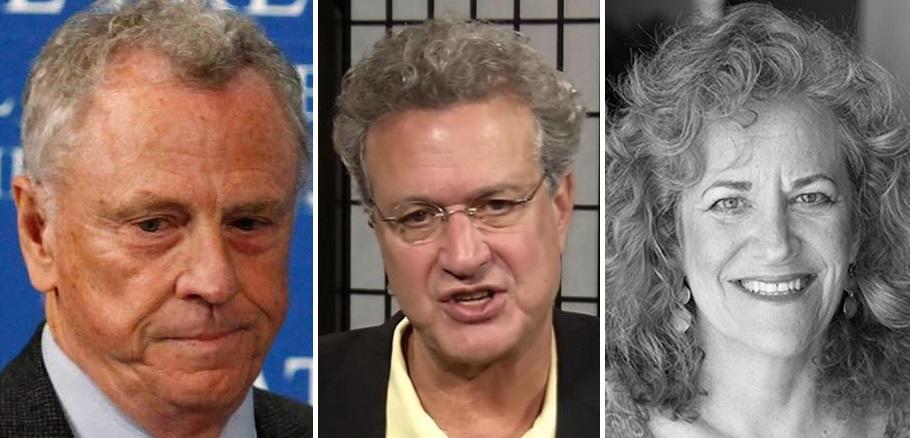 Cohen had been with the organization 33 years and was one of its most prominent figures. At 5:03 p.m. Friday, Cohen sent a message to staff, with the subject line “Stepping Down,” announcing that he, too, would be leaving the organization that he and Dees had turned into a research and fundraising juggernaut.Earlier this week, the SPLC board of directors appointed Michelle Obama's former chief of staff, Tina Tchen - who, in an unrelated matter, unsuccessfully tried to pull strings and have the Jussie Smollett case transferred from the Chicago PD to the FBI. Tchen is heading up the inquiry into the sexual misconduct claims.Tina Tchen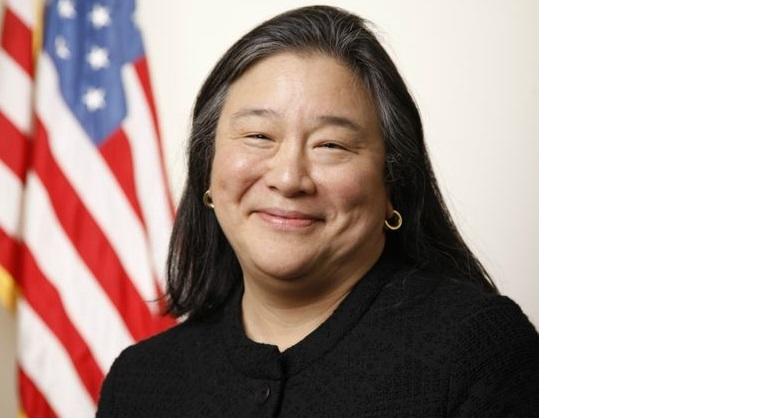 Also out on Friday was Rhonda Brownstein - who had worked with the organization for nearly three decades, according to the Montgomery Advertiser's Melissa Brown. Inside the SPLC "Scam"As the Washington Examiner's Beckett Adams writes, the Southern Poverty Law Center is a "scam," which has taken " no care whatsoever for the reputational and personal harm it causes by lumping Christians and anti-extremist activists with actual neo-Nazis."  This entire organization is founded and funded for the sole purpose of personal destruction of enemies of the Democrat Party.  As it turns out, the SPLC is a cynical money-making scheme, according to a former staffer’s blistering tell-all, published this week in the New Yorker. The center’s chief goal is to bilk naive and wealthy donors who believe it's an earnest effort to combat bigotry.  The SPLC capitalized hatred, literally turning hatred into money that they lavishly spent on their own debauchery.  The sex, the abuse, and the pornographic nature of their work corrupted every living cell of their organization.The only thing worse than a snarling partisan activist is a slimy conman who merely pretends to be one. -Washington Examiner“Outside of work," recalls Bob Moser of his days working for the organization, "we spent a lot of time drinking and dishing in Montgomery bars and restaurants about … the hyperbolic fund-raising appeals, and the fact that, though the center claimed to be effective in fighting extremism, ‘hate’ always continued to be on the rise, more dangerous than ever, with each year’s report on hate groups. ‘The S.P.L.C.—making hate pay,’ we’d say.""[I]t was hard, for many of us, not to feel like we’d become pawns in what was, in many respects, a highly profitable scam," added Moser. The way Moser tells it, the center’s chief founder, Morris Dees, who was dismissed unceremoniously last week for unspecified reasons, discovered early on that he could rake in boatloads of cash by convincing “gullible Northern liberals” that his group is doing the hard work of fighting “hate.”Moser claims that the SPLC's business model centers entirely around keeping its precious donors in constant fear using gimmicks such as "hate maps" and "hate lists." Hatred makes money.  The SPLC continues to take in far more than it spends. And it still tends to emphasize splashy cases that are sure to draw national attention,” he writes adding the group’s “central strategy” involves “taking on cases guaranteed to make headlines and inflame the far right while demonstrating to potential donors that the center has not only all the right enemies but also the grit and know-how to take them down." Moser adds there is an inescapable sense of “guilt” that comes with thinking about “the legions of donors who believed that their money was being used, faithfully and well, to do the Lord’s work in the heart of Dixie. We were part of the con, and we knew it.”Who knew you could make the big bucks simply by shoveling crap into the propaganda machine of the main stream media?  They loved making it up, and the news media loved getting it.  In short, they loved to hate.The SPLC has gone from a noble institution genuinely dedicated to eradicating hate to a hate group in and of itself that pretends this country is frothing with bigots desperate to foment World War III," McInnes said in a press release. The good news is that the SPLC is being sued. And it's not just because they destroyed careers and shattered decent reputations. It's because they could do the same to you. They have built an empire of hatred, and the oath they made is finally coming around to destroy them.  No, being called an extremist by the SPLC does NOT mean you're an extremist. No, being called a Hate Group by the SPLC does NOT make you a Hate Group. And no, being called a racist or an anti-Semite or an Islamophobe or a transphobe or a homophobe by the SPLC does NOT make you any of those things. We wonder if there will even be an SPLC left to sue by the time it reaches a courtroom.The Justice LeagueDuring most of the RussiaGate investigation against Donald Trump I kept saying that all roads lead to Hillary Clinton.Anyone with three working brain cells knew this, including ‘Miss’ Maddow, whose tears of disappointment are particularly delicious.  Robert Mueller’s investigation was designed from the beginning to create something out of nothing. It did this admirably.It was so effective it paralyzed the country for more than two years, just like Europe has been held hostage by Brexit. And all of this because, in the end, the elites I call The Davos Crowd refused to accept that the people no longer believed their lies about the benefits of their neoliberal, globalist agenda.  I showed you the vehement scowls aimed at President Trump’s back while he was at Davos.  It was powerfully offset by the stunning applause he got when he spoke.  A few, wanted him dead. Hillary Clinton’s ascension to the Presidency was to be their apotheosis along with the Brexit vote. They were meant to establish once and for all that people should be ruled by philosopher kings in some distant land.Hillary’s failure was enormous. We all know her strategy, but let me recap it for you succinctly.  Undermine his legitimacy before he even takes office.Accuse him of what Hillary actually did: collude with Russians and Ukrainians to effect the outcome of the electionParalyze Trump on his foreign policy desires to scale back the EmpireSupport the SPLC and other thought controllers to attack populism and  radicalize them, further undermining our political systemPolarize the electorate over the false choice of Trump’s guilt.Seize control of the Dept. of Justice and Congress so that they would not uncover the massive corruption in the intelligence agencies in the U.S. and the U.K.Isolate Trump by attacking every friend, every staffer, and every cabinet member Trump could have by turning them against him through prosecutorial overreach.Hillary should have been thrown to the wolves after she failed. When you fail the people she failed and cost them the money she cost them, you lose more than just your funding.  Why hasn’t it happened?  Because Hillary has so much dirt on everyone involved, once this thing started everyone went along with it lest she burn them down as well.Hillary is the epitome of envy. Envy is the destructive sin of coveting someone else’s life so much they are obsessed with destroying it. It’s the sin of CainShe envies what Trump has, the Presidency.And she was willing to tear it down to keep him from having it no matter how much damage it would do. She’s worse than the Joker from The Dark Knight.Because while the Joker is unfathomable to someone with a conscience there’s little stopping us from excising him from the community completely., even though Batman refuses.Whatever you do, never forget this one fact.  Hillary hates you.  She truly hates you, and she seeks your subservience to her will.  President Trump stood up to her directly and attacked.  “Hillary wrote a book, called It takes a village. She should know.  She took several in Haiti.”  That was at an annual roast in New York.  He was mean to her, to her face, in front of her friends, and he was unafraid.We all knew RussiaGate was never a sustainable narrative. It was ludicrous from the beginning. And now that it has ended with a whimper there are a lot of angry, confused and scared people out there.  Mueller thought all he had to do was lean on corrupt people and threaten them with everything. They would turn on Trump. He would resign in disgrace from the public outcry.It didn’t work. In the end Paul Manafort, Michael Cohen and Roger Stone all held their ground or perjured themselves into the whole thing falling apart.  Andrew Weissman’s resignation last month was your tell there was nothing. Mueller would pursue this to the limit of his personal reputation and no further.Just like so many other politicians.Always bet on the fecklessness of politicians. They will always act selfishly when put to the test. While leading RussiaGate, Mueller was always headed here if he couldn’t get someone to betray Trump.And now his report is in. There are no new indictments. And by doing so he is saving his reputation for the future. And that is your biggest tell that Hillary’s blackmail is now worthless.They don’t fear her anymore because RussiaGate outed her as the architect. Anything else she has is irrelevant in the face of trying to oust a sitting president from power.Everyone else who was blackmailed into going along with this lunacy will begin cutting deals to save their skins. The outrage over this will not end. Trump will be President when he stands for re-election.The Democrats do not have a chance against Trump as of right now. When he was caving on everything back in December it looked like he was done. That there was enough meat on the RussiaGate bones to make Nancy Pelosi brave.  Suddenly, she backed off on impeachment talk. Oops.  Trump will kill them on ‘socialism.’The Deep State and The Davos Crowd stand naked in public view and reviled by hundreds of millions of people around the world.  It is exactly why I believe they are more dangerous than ever.  There is no danger of them winning the election.  In fact they are doomed to losing the House, if they do not act soon.  It is the form of action that should frighten us.  There is a weapon out there, somewhere.  Mass shootings aren’t enough to get their agenda passed anymore.  It’s going to require something bigger; much bigger.  I know the search for the weapon is expanding.  With the Mueller report completed and appears to be just so much toilet paper, It will require a massive act of terror to blame on Trump to get the people behind them again.There is only one answer. And Obama’s people are still in place to protect him. We know justice must be served.  We know that these people cannot be allowed to die of old age as free oligarchs.   They must be arrested, tried, convicted, and sentenced to the appropriate punishment.  It must happen swiftly and quietly.  No news coverage in the courtroom.  No lawyering up for a long, multi-million dollar game of interrogatories and legal sidesteps.Lies are expensive to maintain. The truth is cheap to defend. Think of the billions in opportunity costs associated with this. Once the costs rise above the benefits, change happens fast.  It better.  If there is any hope of salvaging the center of this country for the Democrats, the ones that voted against Hillary in 2016, then there is no reason anymore not to indict Hillary as the architect of RussiaGate.We all know it’s the truth. So, the cheapest way out of this mess for them is to give the MAGApedes what they want, Hillary.  And hope that is enough bread and circuses to distract from the real storm ahead of us.Life Pro-lifers flooded the Illinois Capitol on Wednesday in opposition to several radical pro-abortion bills that would allow unborn babies to be aborted up to birth.The Illinois News Network reports so many people showed up for the peaceful pro-life rally that police temporarily closed access to the capitol due to “overcrowding.”Photos on Illinois Right to Life’s Facebook page show pro-lifers packed in the capitol rotunda. The pro-life group said more people stood outside the building because they could not get inside.“There is widespread outcry from the people of Illinois against these extreme anti-women and anti-children bills since they were introduced a month ago,” said Mary Kate Knorr of Illinois Right to Life Action, prior to the rally. “Residents from all corners of Illinois are expressing outrage at this proposed legislation, which disregards the health and safety of women.”The pro-abortion legislation would treat abortion as a “fundamental right” and strip away even minor protections for unborn babies and medical professionals who object to abortions. Capitol News Illinois reports the Reproductive Health Act (House Bill 2495) appears likely to pass with Democrats in control of both state houses and the governor’s office. Gov. J.B. Pritzker supports the bill.But pro-lifers have renewed hope after state residents turned out in huge numbers on Wednesday.“We’re very encouraged to see this turnout,” said Pro-Life Action League leader Eric Scheidler, who participated in the event. “This is certainly going to make an impact with the legislators. Even people who say they’re pro-choice, even elected officials who say they’re pro-choice are reluctant to support such extreme measures as this.”According to Illinois Right to Life Action, more than 10,000 people have filed witness slips against the legislation – the strongest opposition that pro-life lobbyist Ralph Rivera said he has ever seen.Several state lawmakers joined pro-lifers in the capitol to condemn the proposed abortion expansion.She said even most pro-choice Illinoisans disagree with extreme abortion expansions, The State Journal-Register reports.“When you dig into the weeds of this bill, it is absolutely an extreme overreach,” she said. “It really is something to give away money, and really business, to the abortion industry. This is not about the mothers. This is not about the babies.”“At its most basic level, that’s what this bill does,” she said. “It makes it clear that this is a healthcare procedure. It’s about patient care and access. It’s just that simple.”Americans know what the truth is.  There has never even been one single case where the abortion of a baby saved the life of the mother.  Babies can be delivered cesarean 95% of the time without risk to the mother or the baby.   A recent national poll by Marist University found that three in four Americans (75 percent) say abortion should be limited to – at most – the first three months of pregnancy. This includes most Republicans (92 percent), Independents (78 percent) and Democrats (60 percent).If the legislation passes in Illinois, it would prohibit the state from interfering in any way with abortions. It would erase criminal penalties for performing abortions and allow non-doctors to do them. The legislation also would repeal the partial-birth abortion ban, abortion clinic regulations and conscience protections for medical workers.A second bill also would repeal the state parental notification law, which requires underage girls to inform at least one parent before she has an abortion.The Thomas More Society described the bill as “the most radical piece of abortion legislation that has ever been introduced in Illinois.”Obama: Treason is in OrderThe Washington Free Beacon reported Wednesday that “the Obama administration skirted key U.S. sanctions to grant Iran access to billions in hard currency despite public assurances the administration was engaged in no such action, according to a new congressional investigation.”And it gets even worse: “The investigation, published Wednesday by the House Permanent Subcommittee on Investigations, further discloses secret efforts by top Obama administration officials to assure European countries they would receive a pass from U.S. sanctions if they engaged in business with Iran.”This revelation comes after the news that came to light in February, that, according to Bill Gertz in the Washington Times, “the U.S. government has traced some of the $1.7 billion released to Iran by the Obama administration to Iranian-backed terrorists in the two years since the cash was transferred.”There is a law that applies to this situation. U.S. Code 2381 says: “Whoever, owing allegiance to the United States, levies war against them or adheres to their enemies, giving them aid and comfort within the United States or elsewhere, is guilty of treason and shall suffer death, or shall be imprisoned not less than five years and fined under this title but not less than $10,000; and shall be incapable of holding any office under the United States.”In a sane political environment, Barack Obama would be tried for treason.Barack Hussein Obama has planted seeds that will be bearing bitter fruit for years, and probably decades, to come. He is, without any doubt, the worst President in American history. Fillmore, Pierce, Buchanan? Yes, the doughface Presidents made the Civil War inevitable, but worse came later. Grant? Blind to corruption and out of his depth, but there have been worse than he as well. Wilson? That black-hearted Presbyterian bigot arguably gave the world Hitler and World War II, so he is definitely in the Final Four. Harding? Nah: his tax cuts and return to “normalcy” got the American economy, and the Twenties, roaring. FDR and LBJ gave us the modern welfare state and dependent classes automatically voting Democrat; the full bill on the damage they did hasn’t yet been presented. Nixon? A crook and an economic Leftist, who betrayed Taiwan for the People’s Republic; his record certainly isn’t good. Carter? Nothing good can be said about his four years of sanctimony and incompetence.But there is one thing Barack Obama has on all competitors: treason.He showered hundreds of billions of dollars on the Islamic Republic of Iran. There are those who say, “It was their money. It belonged to the Iranian government but was frozen and not paid since 1979.” Indeed, and there was a reason for that: not even Jimmy Carter, who made the Islamic Republic of Iran possible, thought that money, which had been paid by the Shah’s government in a canceled arms deal, belonged to the mullahs who overthrew the Shah. Likewise Reagan, George H. W. Bush, Clinton, and George W. Bush all thought that the Islamic Republic was not due money that was owed to the Shah.Only Barack Obama did.The definition of treason is giving aid and comfort to the enemy. The leaders of the Islamic Republic of Iran order their people to chant “Death to America” in mosques every Friday, and repeatedly vow that they will ultimately destroy the United States of America and the state of Israel. How was giving them billions and helping them skirt sanctions applied by the U.S. government not treason?Other Presidents have been incompetent, corrupt, dishonest, but which has committed treason on a scale to rival the treason of Barack Obama?The Iranians also operate a global network of jihad terror organizations, one of which, Hizballah, is quite active in Mexico now, with the obvious ultimate intention of crossing the border and committing jihad massacres of Americans. Obama has given a tremendous boost to these initiatives, as well as to Iran’s nuclear program, with his nuclear deal that has given the Iranians hundreds of billions of dollars and essentially a green light to manufacture nuclear weapons, in exchange for absolutely nothing.There is no telling when the worst consequences of Obama’s aid and comfort to the Islamic Republic of Iran will be felt. But they likely will be felt in one way or another. Even as President Trump moves swiftly to restore sanctions and put Iran on notice that its nuclear activity and global adventurism will not be tolerated, those billions cannot be recovered, and the Iranians have already spent a great deal for their jihad cause.However this catastrophe plays out, there is one man who will suffer no consequences whatsoever: Barack Obama. That’s because we do not have the rule of law in America.  We have the rule by law.